Мониторинг состояния и развития конкурентной среды в Завитинском районе по итогам 2020 годаРезультаты проведенного ежегодного мониторинга состояния и развития конкурентной среды на рынках товаров, работ и услуг Завитинского района среди субъектов предпринимательской деятельности.В рамках проведения ежегодного мониторинга состояния и развития конкурентной среды и уровне административных барьеров на региональных рынках товаров и услуг в октябре-декабре 2020 года проведено онлайн-анкетирование субъектов предпринимательской деятельности, в котором приняли участие 11 респондентов – субъектов малого предпринимательства.Субъектам предпринимательской деятельности было предложено охарактеризовать условия ведения бизнеса, который они представляют, с точки зрения необходимости приложения усилий для сохранения конкурентных позиций на рынке. Респондентами выделены следующие предложенные варианты ответов:- 50,0% - затрудняюсь ответить;- 33,3% - для сохранения рыночной позиции нашего бизнеса время от времени (раз в 2-3 года) может потребоваться реализация мер по повышению конкурентоспособности нашей продукции/работ/услуг (снижение цен, повышение качества, развитие сопутствующих услуг, иное) - слабая конкуренция;- 16,7% - для сохранения рыночной позиции нашего бизнеса нет необходимости реализовывать какие-либо меры по повышению конкурентоспособности нашей продукции/работ/услуг (снижение цен, повышение качества, развитие сопутствующих услуг, иное) - нет конкуренции.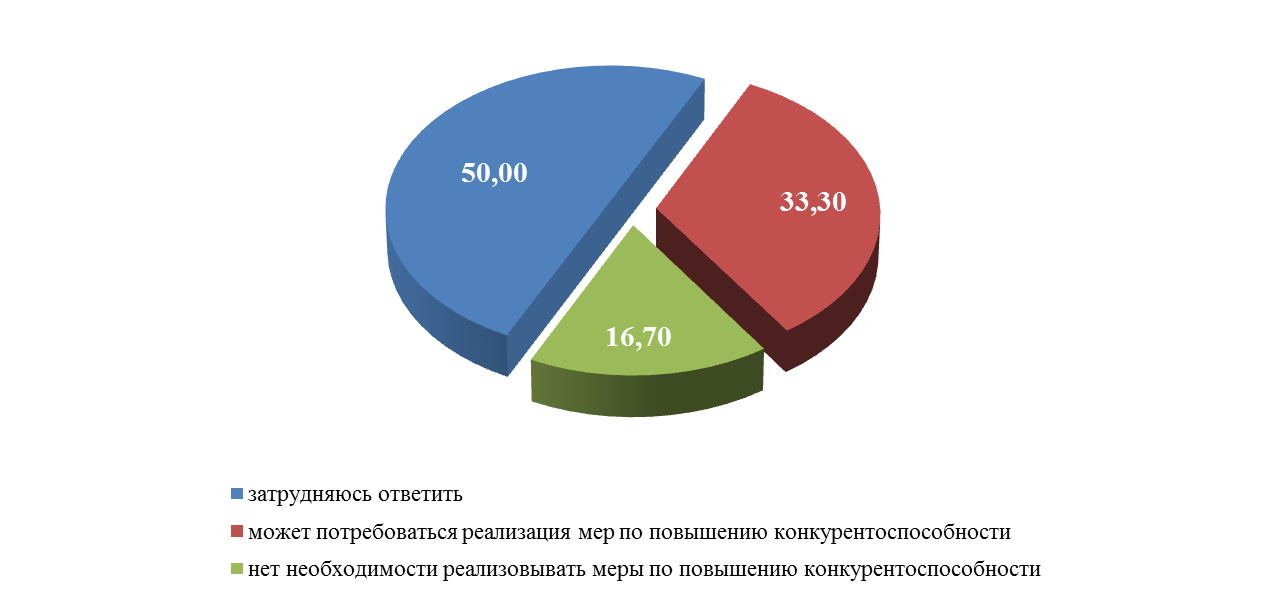 Рис. 1 Необходимость приложения усилий для сохранения конкурентных позиций на рынкеПри ответе на вопрос о предпринимаемых в течение 3х последних лет мерах по повышению конкурентоспособности продукции, работ, услуг отмечены следующие предпочтительные меры:- обучение и переподготовка персонала;- приобретение технического оборудования;- новые способы продвижения продукции (маркетинговые стратегии).Большинство опрошенных респондентов оценили информацию о состоянии конкурентной среды на рынках товаров, работ и услуг Амурской области и деятельности по содействию развитию конкуренции как удовлетворительную, а предпочтительным источником получения указанной информации отметили официальные сайты других исполнительных органов государственной власти субъекта Российской Федерации и органов местного самоуправления в информационно-телекоммуникационной сети "Интернет".Также представителям бизнеса было предложено выбрать не более трех из перечисленных административных барьеров те, которые являются наиболее существенными для ведения текущей деятельности или открытия нового бизнеса на рынке. Самыми частыми ответами стали:- нестабильность российского законодательства, регулирующего предпринимательскую деятельность – 64,5%, - высокие налоги – 43,6%;- сложность/затянутость процедуры получения лицензий – 12,9%.При этом 17,2% опрошенных считают, что ограничения отсутствуют.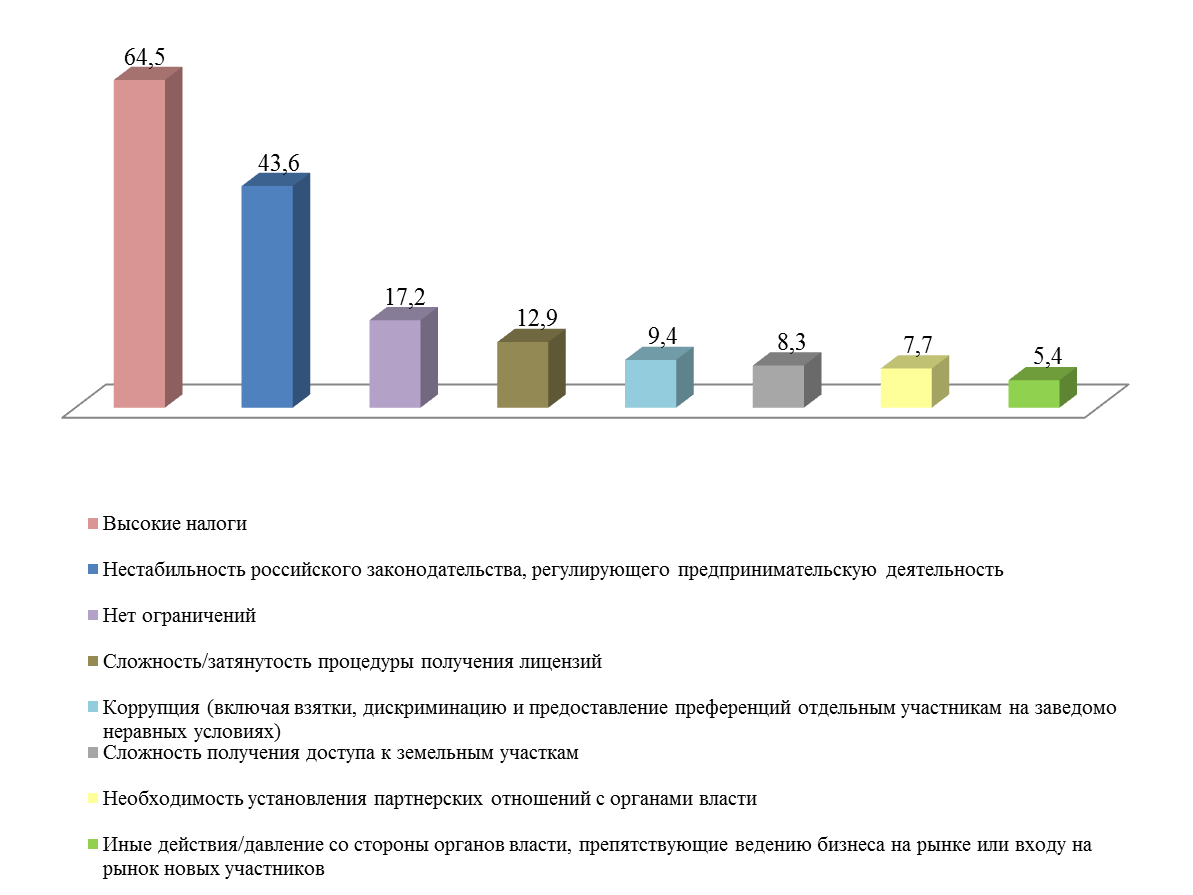 Рис. 2 Наиболее существенные барьеры для ведения текущей деятельности или открытия нового бизнеса на рынкеПоловина опрошенных затруднилась дать ответ на вопрос как изменился уровень административных барьеров на соответствующем рынке в течение последних 3 лет, 33,3% отметили, что бизнесу стало проще преодолевать административные барьеры, чем раньше, 16,6% заявили об отсутствии административных барьеров.При этом опрошенные характеризуют деятельность органов власти на соответствующих рынках как удовлетворительную.Сроки, сложность и стоимость получения доступа к услугам субъектов естественных монополий в Амурской области все участники опроса оценили положительно (удовлетворительно и скорее удовлетворительно) при этом был отмечен рост тарифов на указанные услуги за последние 5 лет.Результаты проведенного ежегодного мониторинга удовлетворенности потребителей качеством товаров, работ, услуг на товарных рынках субъекта РФ и состоянием ценовой конкуренцииВ рамках проведения ежегодного мониторинга удовлетворенности потребителей качеством товаров, работ и услуг на товарных рынках района и состоянием ценовой конкуренции в октябре-декабре 2020 года проведено онлайн-анкетирование жителей Завитинского района.В опросе приняли участие 32 жителя, среди которых преобладали работающие граждане в возрасте 35-44 лет (43,8%).Результаты анкетирования потребителей об удовлетворенности качеством товаров и услуг по отраслям выглядят следующим образом.По результатам проведенного опроса респондентами выделены следующие рынки для потребителей с недостаточным развитием конкуренции:1)	медицинские услуги;2)	психолого-педагогическое сопровождение детей с ограниченными возможностями здоровья3) дорожная деятельность (за исключением проектирования)4) кадастровые и землеустроительные работы5) обработка древесины и производство изделий из дерева6) ремонт автотранспортных средств7) услуги связи, в том числе услуги по предоставлению широкополосного доступа к информационно-телекоммуникационной сети Интернет.Рынки, на которых, по мнению опрошенных, уровень конкуренции высокий:1)	розничной торговли лекарственными препаратами, медицинскими изделиями и сопутствующими товарами;2)	дошкольного образования;3)	общего образования;4)	дополнительного образования5) теплоснабжения6) выполнение работ по благоустройству городской среды7) выполнение работ по содержанию и текущему ремонту общего имущества собственников помещений в многоквартирном доме8) купля-продажа электрической энергии (мощности) на розничном рынке электрической энергии (мощности)9) рынок нефтепродуктов10) перевозка пассажиров автомобильным транспортом по муниципальным маршрутам регулярных перевозок11) перевозка пассажиров и багажа легковым такси на территории Амурской области12) перевозка пассажиров автомобильным транспортом по межмуниципальным маршрутам регулярных перевозок.Мониторинг удовлетворенности качеством и уровнем цен показал, что в целом жители не довольны уровнем цен на рассматриваемых рынках в районе. Исключение составляют следующие рынки:- психолого-педагогическое сопровождение детей с ограниченными возможностями здоровья- дошкольное образование- общее образование- среднее профессиональное образование- дополнительное образование детей- ритуальные услуги- выполнение работ по благоустройству городской среды- перевозка пассажиров автомобильным транспортом по муниципальным маршрутам регулярных перевозок- перевозка пассажиров и багажа легковым такси на территории амурской области- перевозка пассажиров автомобильным транспортом по межмуниципальным маршрутам регулярных перевозок.Ответы об удовлетворенности качеством товаров и услуг показали, что жители не довольны уровнем качества товаров и услуг на 17 рынках из 33 рассматриваемых. Максимум негативных оценок пришелся на:- рынок медицинских услуг- строительство объектов капитального строительства, за исключением жилищного и дорожного строительства- рынок нефтепродуктов- рынок жилищного строительства.Наибольшая доля удовлетворительных ответов о качестве товаров и услуг пришлась на такие рынки как:- розничная торговля лекарственными препаратами, медицинскими изделиями и сопутствующими товарами- психолого-педагогическое сопровождение детей с ограниченными возможностями здоровья- дошкольное образование- общее образование- среднее профессиональное образование- дополнительное образование детей.Большинство опрошенных респондентов оценили информацию о состоянии конкурентной среды на рынках товаров, работ и услуг Амурской области и деятельности по содействию развитию конкуренции как удовлетворительную, а предпочтительным источником получения указанной информации отметили официальные сайты других исполнительных органов государственной власти субъекта Российской Федерации и органов местного самоуправления в информационно-телекоммуникационной сети "Интернет".Удовлетворен, %Не удовлетворен, %Затрудняюсь ответить, %Розничная торговля лекарственными препаратами, медицинскими изделиями и сопутствующими товарами68,7528,133,125Медицинские услуги28,1368,753,125Психолого-педагогическое сопровождение детей с ограниченными возможностями здоровья46,8840,6312,5Дошкольное образование65,63259,375Общее образование59,3834,386,25Среднее профессиональное образование46,8843,759,375Дополнительное образование детей56,2537,56,25Ритуальные услуги5043,756,25Племенное животноводство28,1353,1318,75Семеноводство28,1353,1318,75Жилищное строительство (за исключением Московского фонда реновации жилой застройки и индивидуального жилищного строительства)18,7568,7512,5Строительство объектов капитального строительства, за исключением жилищного и дорожного строительства21,8862,515,63Дорожная деятельность (за исключением проектирования)31,2559,389,375Архитектурно-строительное проектирование28,1356,2515,63Кадастровые и землеустроительные работы31,2556,2512,5Добыча общераспространенных полезных ископаемых на участках недр местного значения2559,3815,63Теплоснабжение (производство тепловой энергии)40,63509,375Выполнение работ по благоустройству городской среды5040,639,375Выполнение работ по содержанию и текущему ремонту общего имущества собственников помещений в многоквартирном доме40,63509,375Поставка сжиженного газа в баллонах34,3859,386,25Купля-продажа электрической энергии (мощности) на розничном рынке электрической энергии (мощности)28,1362,59,375Производство электрической энергии (мощности) на розничном рынке электрической энергии (мощности), включая производство электрической энергии (мощности) в режиме когенерации28,1356,2515,63Рынок нефтепродуктов31,2562,56,25Перевозка пассажиров автомобильным транспортом по муниципальным маршрутам регулярных перевозок56,2531,2512,5Перевозка пассажиров и багажа легковым такси на территории Амурской области62,52512,5Перевозка пассажиров автомобильным транспортом по межмуниципальным маршрутам регулярных перевозок59,3828,1312,5Обработка древесины и производство изделий из дерева34,3853,1312,5Производство кирпича18,7568,7512,5Производство бетона18,7568,7512,5Ремонт автотранспортных средств43,75506,25Услуги связи, в том числе услуги по предоставлению широкополосного доступа к информационно-телекоммуникационной сети Интернет28,1365,636,25Услуги в сфере наружной рекламы37,55012,5Рынок социальных услуг46,8840,6312,5Удовлетворен, %Не удовлетворен, %Затрудняюсь ответить, %Розничная торговля лекарственными препаратами, медицинскими изделиями и сопутствующими товарами43,853,13,125Медицинские услуги28,168,83,125Психолого-педагогическое сопровождение детей с ограниченными возможностями здоровья43,840,615,6Дошкольное образование71,918,89,4Общее образование78,112,59,4Среднее профессиональное образование56,334,49,4Дополнительное образование детей68,821,99,4Ритуальные услуги56,334,49,4Племенное животноводство40,643,815,6Семеноводство40,643,815,6Жилищное строительство (за исключением Московского фонда реновации жилой застройки и индивидуального жилищного строительства)25,065,69,4Строительство объектов капитального строительства, за исключением жилищного и дорожного строительства21,965,612,5Дорожная деятельность (за исключением проектирования)43,850,06,3Архитектурно-строительное проектирование40,650,09,4Кадастровые и землеустроительные работы40,650,09,4Добыча общераспространенных полезных ископаемых на участках недр местного значения25,059,415,6Теплоснабжение (производство тепловой энергии)40,650,09,4Выполнение работ по благоустройству городской среды65,625,09,4Выполнение работ по содержанию и текущему ремонту общего имущества собственников помещений в многоквартирном доме37,553,19,4Поставка сжиженного газа в баллонах37,559,43,1Купля-продажа электрической энергии (мощности) на розничном рынке электрической энергии (мощности)31,365,63,1Производство электрической энергии (мощности) на розничном рынке электрической энергии (мощности), включая производство электрической энергии (мощности) в режиме когенерации28,159,412,5Рынок нефтепродуктов25,071,93,1Перевозка пассажиров автомобильным транспортом по муниципальным маршрутам регулярных перевозок53,140,66,3Перевозка пассажиров и багажа легковым такси на территории Амурской области59,434,46,3Перевозка пассажиров автомобильным транспортом по межмуниципальным маршрутам регулярных перевозок59,434,46,3Обработка древесины и производство изделий из дерева37,556,36,3Производство кирпича18,868,812,5Производство бетона25,062,512,5Ремонт автотранспортных средств43,853,13,1Услуги связи, в том числе услуги по предоставлению широкополосного доступа к информационно-телекоммуникационной сети Интернет28,168,83,1Услуги в сфере наружной рекламы43,846,99,4Рынок социальных услуг40,650,09,4Удовлетворен, %Не удовлетворен, %Затрудняюсь ответить, %Розничная торговля лекарственными препаратами, медицинскими изделиями и сопутствующими товарами71,928,10Медицинские услуги37,562,50Психолого-педагогическое сопровождение детей с ограниченными возможностями здоровья46,940,612,5Дошкольное образование75,018,86,3Общее образование71,925,03,1Среднее профессиональное образование68,825,06,3Дополнительное образование детей68,825,06,3Ритуальные услуги56,340,63,1Племенное животноводство37,546,915,6Семеноводство34,450,015,6Жилищное строительство (за исключением Московского фонда реновации жилой застройки и индивидуального жилищного строительства)28,159,412,5Строительство объектов капитального строительства, за исключением жилищного и дорожного строительства25,062,512,5Дорожная деятельность (за исключением проектирования)40,656,33,1Архитектурно-строительное проектирование34,453,112,5Кадастровые и землеустроительные работы43,846,99,4Добыча общераспространенных полезных ископаемых на участках недр местного значения37,543,818,8Теплоснабжение (производство тепловой энергии)53,140,66,3Выполнение работ по благоустройству городской среды56,337,56,3Выполнение работ по содержанию и текущему ремонту общего имущества собственников помещений в многоквартирном доме46,946,96,3Поставка сжиженного газа в баллонах40,656,33,1Купля-продажа электрической энергии (мощности) на розничном рынке электрической энергии (мощности)43,853,13,1Производство электрической энергии (мощности) на розничном рынке электрической энергии (мощности), включая производство электрической энергии (мощности) в режиме когенерации31,353,115,6Рынок нефтепродуктов34,459,46,3Перевозка пассажиров автомобильным транспортом по муниципальным маршрутам регулярных перевозок59,428,112,5Перевозка пассажиров и багажа легковым такси на территории Амурской области62,525,012,5Перевозка пассажиров автомобильным транспортом по межмуниципальным маршрутам регулярных перевозок62,525,012,5Обработка древесины и производство изделий из дерева43,843,812,5Производство кирпича28,156,315,6Производство бетона31,353,115,6Ремонт автотранспортных средств43,850,06,3Услуги связи, в том числе услуги по предоставлению широкополосного доступа к информационно-телекоммуникационной сети Интернет40,653,16,3Услуги в сфере наружной рекламы46,940,612,5Рынок социальных услуг50,037,512,5